 Environmental Affairs Board Minutes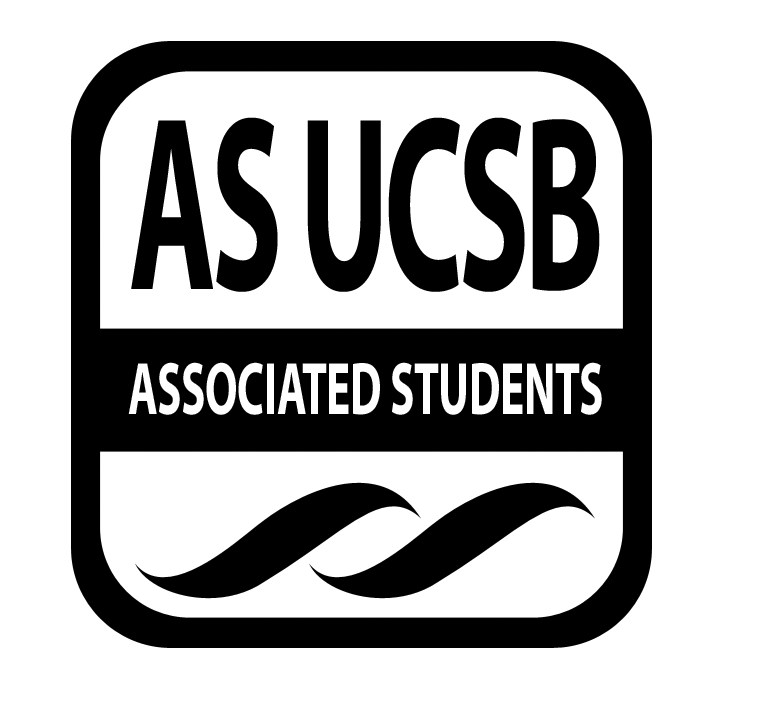 Associated Students Monday, 06/03, Environmental Affairs Board OfficeCALL TO ORDER 7:07 by Kathryn, minutes recorded by Iris LiATTENDANCEMOTION/SECOND: Kathryn /MattMotion language: motion to pass attendance as stated in the tableACTION: Consent Additional approval required: YES (Senate)PUBLIC FORUMN/ACOMMITTEE BUSINESSApproval of MinutesMOTION/SECOND: Kathryn/AlexisMotion language: motion to pass last quarter’s last minutesACTION: Consent 13-1-0Additional approval required: YES (Senate)INDIVIDUAL REPORTSCo-ChairsKathryn Bagel Café Sunday Morning 9AMIf want to go to California Higher Education Sustainable Conference let Sarah know EAB office may rearrange space with the food bank  SuggestionsInstall a door (maybe)Let EAB members’ access card work for the doorMaybe tear down a wall to make the space bigger JemStudent Affairs CoordinatorN/ALocal Affairs Coordinator Dropped off proposals this week CampaignsJimmy Tip of the week: donate thingsAlexisLast week presented the Vlog and videos Filmed the puppet vegan diet video today 5. Environmental Justice The EJA board is almost filled out Community and conference chair are still open Will open during summer One last EJA event Friday potluck 7pmTasks: EJA journal 6. Sustainable Foods CoordinatorsBuy food for Wednesday potluck 7. Earth Day CoordinatorsMet up with Earth coordinators for next year they’re awesome8. Publicity CoordinatorsPost about EJ list from Cynthia 9. Social CoordinatorsLast event: kayaking It went well 10. Volunteer Coordinator  Tasks: journal 11. Senate LiaisonTasks: journal Planning things for EVPLA next yearThis year expanded the LED lightsTaking over IV open market Want to turn it into a farmer’s market 12. Historian Done with the timeline and order the scrapbook Tasks: journal 13. Administrative AssistantN/A14. Advisor	N/AGROUP AND PROJECT REPORTSN/AOLD BUSINESSN/ANEW BUSINESS1. $200 for bagel café core hangout  MOTION/SECOND: Jem/KathrynMotion language: motion to pass $200 for bagel café for final hangout   ACTION: ConsentAdditional approval required: YES (Senate)DISCUSSION1. further discussion of EAB moving their space or the thrift shop having a permanent space MOTION/SECOND: Kathryn/GabeMotion language: motion to further the discussion of EAB moving their space or the thrift shop having a permanent space  ACTION: ConsentAdditional approval required: YES (Senate)TASK LISTADJOURNMENT AT (time) 7:42 pm Kathryn/Saul NameNote:NameNote:Kathryn FosterCo-ChairPresentNatalie CappelliniLocal Affairs PresentJem Unger HicksCo-ChairPresentCarly MartoSocial ChairPresentAlexis BeattyCampaign ChairPresentGabriel van PraagSocial ChairPresentSara Jimenez PuentesCampaign ChairPresentJames FerraroStudent AffairsPresentVacantCampaign ChairN/AFredi WeitzelSustainable FoodsPresentSophie RobertsEarth Day ChairPresentCourtney PackardSustainable FoodsPresentMatt CampaEarth Day ChairPresentSavannah BertrandHistorianPresentCynthia TorresEnvironmental Justice PresentSaul Luna VargasVolunteer ChairPresentElizabeth SzulcPublicity ChairPresentChristianSenate LiaisonPresentSarah SiedschlagAdvisorPresentIris LiAdmin AssistantPresentNameTaskKathryn FosterCo-ChairN/AJem Unger HicksCo-ChairN/AJames FerraroStudent AffairsJournalNatalie CappelliniLocal AffairsJournal Sara Jimenez PuentesCampaign ChairJournalAlexis BeattyCampaign ChairJournal Cynthia TorresEnvironmental JusticeJournal  Fredi WeitzelSustainable FoodsJournal Buy snacks for potluck Courtney PackardSustainable FoodsJournal Buy snacks for potluck Matt CampaEarth Day ChairJournal Sophie RobertsEarth Day ChairJournal Elizabeth SzulcPublicity ChairPost about list from Cynthia Gabriel van PraagSocial Chairjournal Carly MartoSocial Chairjournal Saul Luna VargasVolunteer Chairjournal  ChristianSenate LiaisonN/ASavannah BertrandHistorianjournalIris LiAdmin AssistantN/A